Sulphur Springs Population DemographicsSulphur Springs is a neighborhood and district located in Tampa, FL. The population’s density in this neighborhood is 6,816 people per square mile. The area of this neighborhood is 1.074 square miles. The total population of Sulphur Springs is roughly about 7,321 people. Population and demographics should be considered in matters of funding for Parks and Recreation programs for the city of Tampa and municipalities. For what some might regard as a small area, Sulphur Springs boasts a diverse array of residents in terms of gender, background, and racial makeup.Gender Diversity in the Community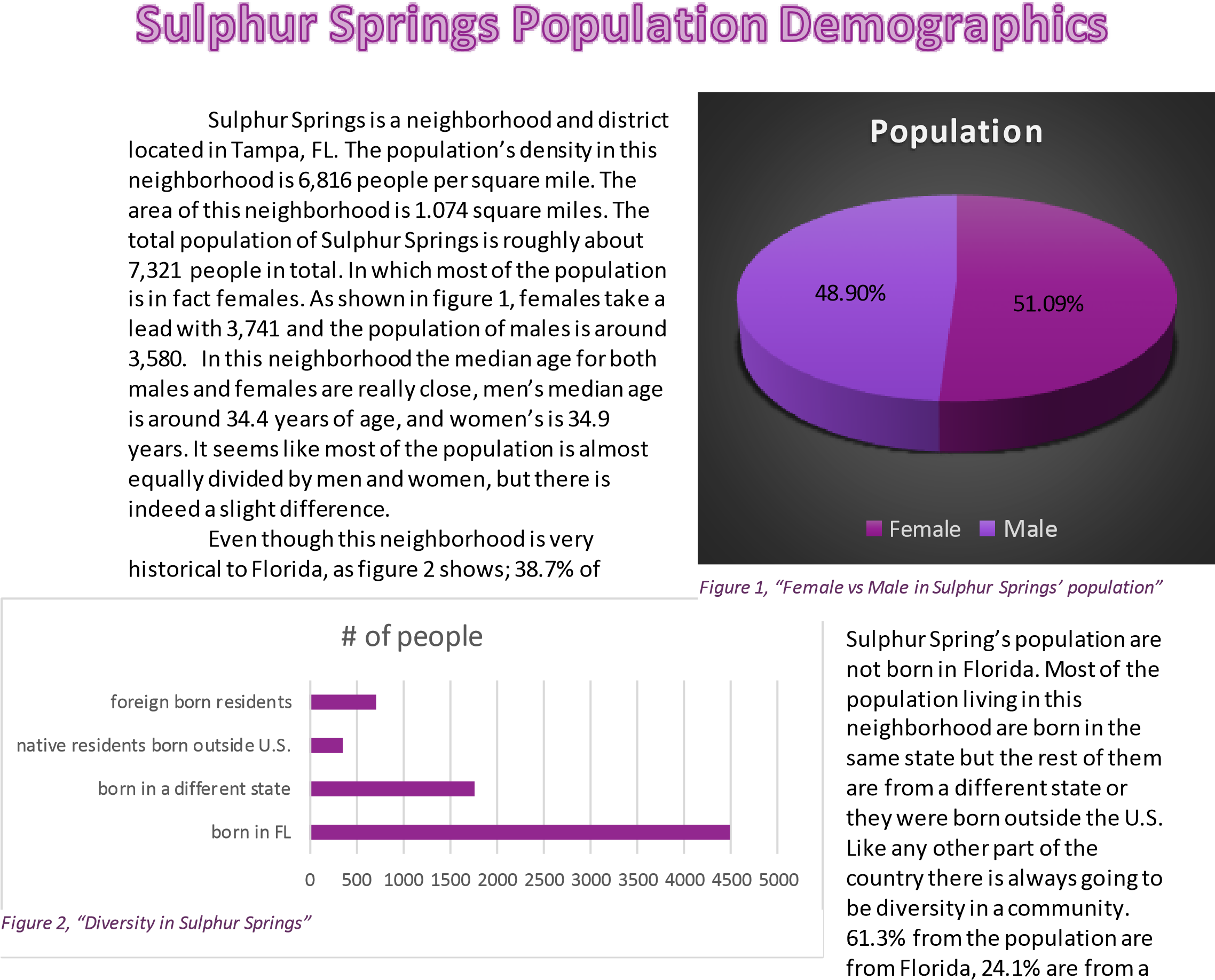 Many college campuses in the US are skewed by gender, with the percentage of women outweighing that of men, and Sulphur Springs is no different. Figures from the latest census indicate interesting results. Strikingly, most of the population is comprised of females, in accordance with the rest of the state’s average. As shown in figure 1, females take a lead with 3,741. Though, the population of males is similar, around 3,580. In this community, the median age for both males and females is close: men are around 34.4 years, and women are around 34.9 years. Altogether, the population is almost equally divided by men and women, but there is indeed a slight difference. Background Among ResidentsEven though this neighborhood is a well-established and historical part of Tampa, not all residents were born in Florida. As figure 2 depicts, 38.7% of Sulphur Spring’s population were born outside of Florida. Most of the population living in this neighborhood were born in the same state but the rest of them are from a different state or they were born outside the U.S. Like any other part of the country there is always going to be diversity in a community. 61.3% from the population are from Florida, 24.1% are from a different state, 4.9% are native residents but born outside the U.S., and 9.7% are foreign born residents. Sulphur Springs has a wide diversity and it’s a community that shares various backgrounds within a single neighborhood.  Racial Diversity in the CommunitySulphur Springs shares not only diversity of background, but diversity of race. This neighborhood features white, Hispanic, black, Asian, and mixed residents. Several larger areas, such as Temple Terrace, are just as diverse. Most of the population in Sulphur Springs is black, as shown on figure 3. This differs from the overall Floridan population, which is 74% white. Asians are the least populated in this neighborhood.Conclusions Suggested by DataSulphur Springs as a district and neighborhood is rich in diversity as seen across the three figures. Gender, background, and racial difference are shifting in this area. The numerous population differences illustrate the diverging needs of the community, such as access to care clinics and increased entrepreneur opportunities for the growing number of women. Additionally, the influx of new residents could translate to more welcome centers and career centers. Finally, the racial diversity could draw government grants for increased funding aimed at new projects. A further in-depth demographic study could reveal trends among veterans, education levels, and marriage rates. More details would have to be assessed, such as trends in population growth, especially when compared to the state’s average.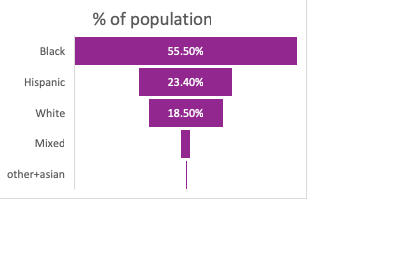 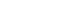 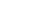 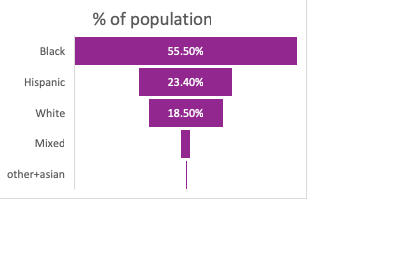 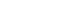 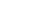 As small as it is, it is very impressive how all the people living in it are different. Sulphur Springs is a beautiful community full of surprises. 